KARTA PRACYKrzyżówka – ciekawe zawody i profesje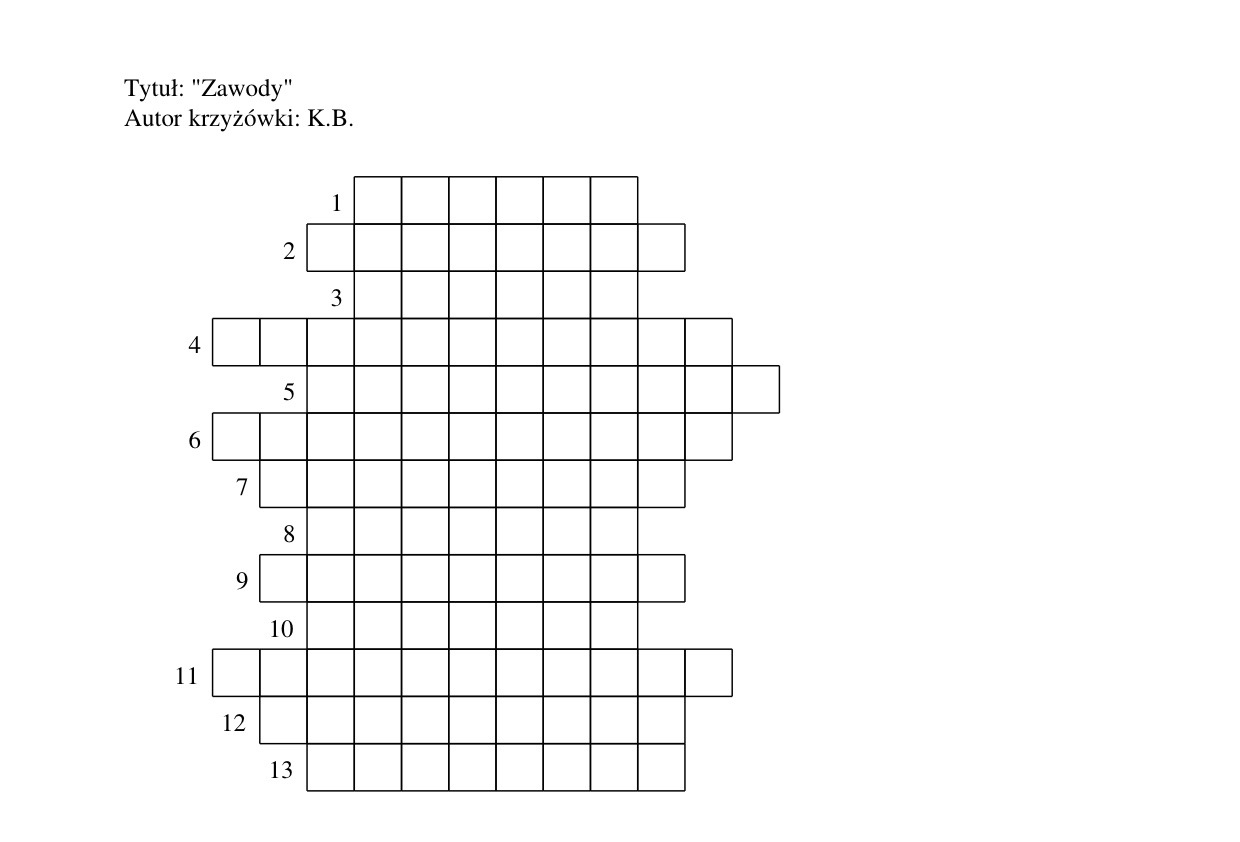 Pracuje pod ziemią.Naprawia samochody.Troszczy się o ludzkie zdrowie.Wykonuje zabiegi pielęgnacyjne i upiększające.Artysta, krawiec – zajmuje się tworzeniem odzieży.Dba o bezpieczeństwo i poczucie komfortu pasażerów samolotu.Przygotowuje ciasta i ciasteczka, słodkie wypieki.Występuje przed sądem, udziela porad prawnych.Projektuje budynki, wnętrza.Walczy z pożarami i skutkami klęsk żywiołowych.Zbiera informacje, przeprowadza wywiady i prezentuje je w prasie, telewizji, radiu.Tworzy kwiatowe kompozycje i dekoracje.Projektuje instalacje elektryczne, montuje i konserwuje sieć, pomaga w awariach elektrycznych. Ważne!Karta pracy rozwija:- kompetencje w zakresie rozumienia i tworzenia informacji: umiejętność czytania, pisania, odpowiadania na pytania, poszukiwania, gromadzenia i przetwarzania informacji, - kompetencje cyfrowe: umiejętność wyszukania i wykorzystania narzędzia (karty pracy), odpowiedzialne korzystanie z mediów.- kompetencje w zakresie umiejętności uczenia się: nabywanie i przyswajanie nowej wiedzy, umiejętność indywidualnej pracy, organizowania własnego uczenia się, wykorzystania zdobytej już wiedzy i doświadczenia w ćwiczeniu. Opracowanie: K.B. 